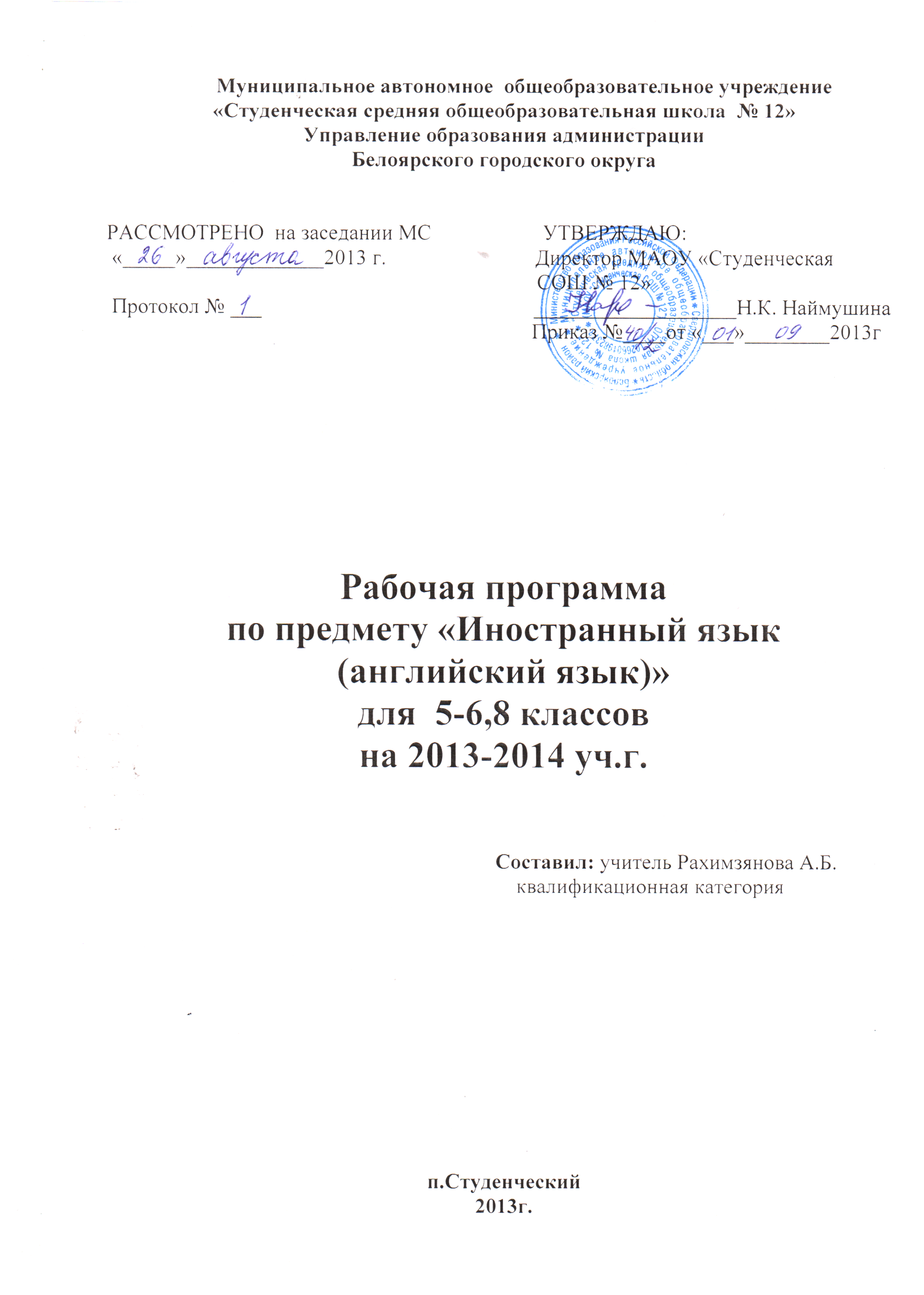 Пояснительная запискаНастоящая программа составлена в соответствии с требованиями:- федерального компонента Государственного образовательного стандарта;- национально – регионального компонента государственного образовательного стандарта Свердловской области;- примерной программы по английскому языку для основного общего образования.                        Изучение иностранного языка на ступени основного общего образования направлено на достижение следующих целей:- развитие иноязычной коммуникативной компетенции в совокупности ее составляющих- речевой, языковой, социокультурной, компенсаторной, учебно-познавательной:- речевая компетенция - развитие коммуникативных умений в четырех основных видах речевой деятельности (говорении, аудировании, чтении, письме);- языковая компетенция - овладение новыми языковыми средствами (фонетическими, орфографическими, лексическими, грамматическими) в соответствии с темами, сферами и ситуациями общения, отобранными для основной школы; освоение знаний о языковых явлениях изучаемого языка, разных способах выражения мысли в родном и изучаемом языке;- социокультурная  компетенция - приобщение учащихся к культуре, традициям и реалиям стран/страны изучаемого иностранного языка в рамках тем, сфер и ситуаций общения, отвечающих опыту, интересам, психологическим особенностям учащихся основной школы на разных ее этапах (5- 6 и 7 - 8 классы); формирование умения представлять свою страну, ее культуру в условиях иноязычного межкультурного общения;- компенсаторная компетенция - развитие умений выходить из положения в условиях дефицита языковых средств при получении и передаче информации;- учебно-познавательная компетенция - дальнейшее развитие общих и специальных учебных умений; ознакомление с доступными учащимся способами и приемами самостоятельного изучения языков и культур, в том числе с использованием новых информационных технологий;- развитие и воспитание понимания у школьников важности изучения иностранного языка в современном мире и потребности пользоваться им как средством общения, познания, самореализации и социальной адаптации; воспитание качеств гражданина, патриота; развитие национального самосознания, стремления к взаимопониманию между людьми разных сообществ, толерантного отношения к проявлениям иной культуры.Обязательный минимум содержания основных образовательных программРечевые уменияПредметное содержание речиОбщение со сверстниками в ситуациях социально-бытовой, учебно-трудовой и социально-культурной сфер в рамках следующей примерной тематики:1. Мои друзья и я. Взаимоотношения в семье, с друзьями. Внешность. Досуг и увлечения (спорт, музыка, чтение, посещение дискотеки, кафе, клуб). Молодежная мода. Карманные деньги.. Покупки. Переписка.2.Школьное образование. Изучаемые предметы, отношение к ним. Каникулы. Международные школьные обмены. Проблемы выбора профессии и роль иностранного языка.3. Родная страна и страна/страны изучаемого языка. Их географическое положение, климат, население, города и села, достопримечательности. Выдающиеся люди, их вклад в науку и мировую культуру. Технический прогресс. Средства массовой информации. 4. Природа и проблемы экологии. Глобальные проблемы современности. Здоровый образ жизни.Виды речевой деятельностиГоворение                                                             Диалогическая речь:- диалог этикетного характера - начинать, поддерживать и заканчивать разговор; поздравлять, выражать пожелания и реагировать на них; выражать благодарность; вежливо переспрашивать, отказываться, соглашаться;- диалог-расспрос - запрашивать и сообщать фактическую информацию (кто? что? как? где? куда? когда? с кем? почему?), переходя с позиции спрашивающего на позицию отвечающего; целенаправленно расспрашивать, "брать интервью";- диалог - побуждение к действию - обращаться с просьбой и выражать готовность/отказ ее выполнить; давать совет и принимать/не принимать его; приглашать к действию/взаимодействию и соглашаться/не соглашаться принять в нем участие; делать предложение и выражать согласие/несогласие принять его, объяснять причину;- диалог - обмен мнениями - выражать точку зрения и соглашаться/не соглашаться с ней; высказывать одобрение/неодобрение; выражать сомнение, эмоциональную оценку обсуждаемых событий (радость/огорчение, желание/нежелание),эмоциональную поддержку партнера, в том числе с помощью комплиментов.Комбинирование указанных видов диалога для решения более сложных коммуникативных задач.Монологическая речь:- кратко высказываться о фактах и событиях, используя такие коммуникативные типы речи, как описание/характеристика, повествование/сообщение, эмоциональные и оценочные суждения;- передавать содержание, основную мысль прочитанного с опорой на текст;- делать сообщение по прочитанному/услышанному тексту;- выражать и аргументировать свое отношение к прочитанному.АудированиеВосприятие на слух и понимание несложных текстов с разной глубиной и точностью проникновения в их содержание (с полным пониманием, с пониманием основного содержания, с выборочным пониманием) в зависимости от коммуникативной задачи и стиля текста.Формирование умений:- выделять основную информацию в воспринимаемом на слух тексте и прогнозировать его содержание;- выбирать главные факты, опуская второстепенные;- выборочно понимать необходимую информацию прагматических текстов с опорой на языковую догадку, контекст;- игнорировать неизвестный языковой материал, несущественный для понимания.ЧтениеЧтение и понимание текстов с различной глубиной и точностью проникновения в их содержание (в зависимости от вида чтения):- с пониманием основного содержания (ознакомительное чтение);- с полным пониманием содержания (изучающее чтение);- с выборочным пониманием нужной или интересующей информации (просмотровое/поисковое чтение).Использование словаря независимо от вида чтения.Чтение с пониманием основного содержания аутентичных текстов на материалах, отражающих особенности быта, жизни, культуры стран изучаемого языка.Формирование умений:- определять тему, содержание текста по заголовку;- выделять основную мысль;- выбирать главные факты из текста, опуская второстепенные;- устанавливать логическую последовательность основных фактов текста.Чтение с полным пониманием содержания несложных аутентичных адаптированных текстов разных жанров.Формирование умений:- полно и точно понимать содержание текста на основе его информационной переработки (раскрытие значения незнакомых слов, грамматический анализ, составление плана);- оценивать полученную информацию, выражать свое мнение;- комментировать/ объяснять те или иные факты, описанные в тексте.Чтение с выборочным пониманием нужной или интересующей информации - умение просмотреть текст (статью или несколько статей из газеты, журнала ) и выбрать информацию, которая необходима или представляет интерес для учащихся.Письменная речьРазвитие умений:- делать выписки из текста;- писать короткие поздравления (с днем рождения, другим праздником), выражать пожелания;- заполнять формуляр (указывать имя, фамилию, пол, возраст, гражданство, адрес);- писать личное письмо по образцу/без опоры на образец (расспрашивать адресата о его жизни, делах, сообщать то же о себе, выражать благодарность, просьбу), используя материал тем, усвоенных в устной речи, употребляя формулы речевого этикета, принятые в стране изучаемого языка.Языковые знания и навыкиОрфографияПравила чтения и орфографии и навыки их применения на основе изучаемого лексико-грамматического материала.Произносительная сторона речиНавыки адекватного произношения и различения на слух всех звуков изучаемого иностранного языка, соблюдения ударения и интонации в словах и фразах, ритмико-интонационные навыки произношения различных типов предложений, выражение чувств и эмоций с помощью интонации. Лексическая сторона речиНавыки распознавания и употребления в речи лексических единиц, обслуживающих ситуации в рамках тематики основной школы, наиболее распространенных устойчивых словосочетаний, оценочной лексики, реплик-клише речевого этикета, характерных для культуры стран изучаемого языка; основные способы словообразования: аффиксации, словосложения, конверсии.Грамматическая сторона речиПризнаки нераспространенных и распространенных простых предложений, безличных предложений, сложносочиненных и сложноподчиненных предложений, использования прямого и обратного порядка слов. Навыки распознавания и употребления в речи.Признаки глаголов в наиболее употребительных временных формах действительного и страдательного залогов, модальных глаголов и их эквивалентов, существительных в различных падежах, артиклей, относительных, неопределенных/неопределенно-личных местоимений, прилагательных, наречий, степеней сравнения прилагательных и наречий, предлогов, количественных и порядковых числительных. Навыки их распознавания и употребления в речи.Социокультурные знания и уменияОсуществление межличностного и межкультурного общения с применением знаний о национально-культурных особенностях своей страны и страны/стран изучаемого языка, полученных на уроках иностранного языка и в процессе изучения других предметов.Знание:- значения изучаемого иностранного языка в современном мире;- наиболее употребительной фоновой лексики, реалий;- современного социокультурного портрета стран, говорящих на изучаемом языке;- культурного наследия стран изучаемого языка.Овладение умениями:- представлять родную культуру на иностранном языке;- находить сходство и различие в традициях своей страны и страны/стран изучаемого языка;- оказывать помощь зарубежным гостям в ситуациях повседневного общения.Компенсаторные уменияРазвитие умений выходить из положения при дефиците языковых средств, а именно: использовать при говорении переспрос, перифраз, синонимичные средства, мимику, жесты; при чтении и аудировании - языковую догадку, прогнозирование содержания.Учебно – познавательные уменияОвладение специальными учебными умениями:- осуществлять информационную переработку иноязычных текстов;- пользоваться словарями и справочниками, в том числе электронными;- участвовать в проектной деятельности, в том числе межпредметного характера, требующей использования иноязычных источников информации.Требования к уровню подготовки выпускниковВ результате изучения иностранного языка ученик должен:знать/понимать:- основные значения изученных лексических единиц (слов, словосочетаний); основные способы словообразования (аффиксация, словосложение, конверсия);- особенности структуры простых и сложных предложений изучаемого иностранного языка; интонацию различных коммуникативных типов предложения;- признаки изученных грамматических явлений (видо-временных форм глаголов, модальных глаголов и их эквивалентов, артиклей, существительных, степеней сравнения прилагательных и наречий, местоимений, числительных, предлогов);- основные нормы речевого этикета (реплики-клише, наиболее распространенная оценочная лексика), принятые в стране изучаемого языка;- роль владения иностранными языками в современном мире; особенности образа жизни, быта, культуры стран изучаемого языка (всемирно известные достопримечательности, выдающиеся люди и их вклад в мировую культуру), сходство и различия в традициях своей страны и стран изучаемого языка;уметь:говорение:- начинать, вести/поддерживать и заканчивать беседу в стандартных ситуациях общения, соблюдая нормы речевого этикета, при необходимости переспрашивая, уточняя;- расспрашивать собеседника и отвечать на его вопросы, высказывая свое мнение, просьбу, отвечать на предложение собеседника согласием/отказом, опираясь на изученную тематику и усвоенный лексико-грамматический материал;- рассказывать о себе, своей семье, друзьях, своих интересах и планах на будущее, сообщать краткие сведения о своем городе/селе, своей стране и стране изучаемого языка;- делать краткие сообщения, описывать события/явления (в рамках изученных тем), передавать основное содержание, основную мысль прочитанного или услышанного, выражать свое отношение к прочитанному/услышанному, давать краткую характеристику персонажей;- использовать перифраз, синонимичные средства в процессе устного общения;аудирование:- понимать основное содержание коротких, несложных аутентичных прагматических текстов (прогноз погоды, программы теле-/радиопередач, объявления на вокзале/в аэропорту) и выделять значимую информацию;- понимать основное содержание несложных аутентичных текстов, относящихся к разным коммуникативным типам речи (сообщение/рассказ); уметь определять тему текста, выделять главные факты, опуская второстепенные;- использовать переспрос, просьбу повторить;чтение:- ориентироваться в иноязычном тексте; прогнозировать его содержание по заголовку;- читать аутентичные тексты разных жанров с пониманием основного содержания (определять тему, основную мысль; выделять главные факты, опуская второстепенные; устанавливать логическую последовательность основных фактов текста);- читать несложные аутентичные тексты разных стилей с полным и точным пониманием, используя различные приемы смысловой переработки текста (языковую догадку, анализ, выборочный перевод), оценивать полученную информацию, выражать свое мнение;- читать текст с выборочным пониманием нужной или интересующей информации;письменная речь:- заполнять анкеты и формуляры;- писать поздравления, личные письма с опорой на образец: расспрашивать адресата о его жизни и делах, сообщать то же о себе, выражать благодарность, просьбу, употребляя формулы речевого этикета, принятые в странах изучаемого языка;использовать приобретенные знания и умения в практической деятельности и повседневной жизни для:- социальной адаптации; достижения взаимопонимания в процессе устного и письменного общения с носителями иностранного языка, установления в доступных пределах межличностных и межкультурных контактов;- создания целостной картины полиязычного, поликультурного мира, осознания места и роли родного языка и изучаемого иностранного языка в этом мире;- приобщения к ценностям мировой культуры через иноязычные источники информации (в том числе мультимедийные), через участие в школьных обменах, туристических поездках, молодежных форумах;- ознакомления представителей других стран с культурой своего народа; осознания себя гражданином своей страны и мира.5 классУчебный аспектДля 5 класса характерно равноценное внимание к формированию речевых умений в устной речи и чтении.Говорение. По сравнению с тем, как это происходило на начальном этапе, овладение говорением носит в большей степени продуктивный характер; речевое действие совершается не только с опорой на образец, но и по аналогии. Значительное развитие приобретают механизмы комбинирования, варьирования, трансформации. Большее внимание уделяется повышению роли речевой инициативы учащихся, особенно в условиях ролевой игры и ситуаций, предполагающих творческие монологические высказывания учащихся; увеличивается объем парных и групповых форм работы.К концу 5 класса учащиеся должны уметь без предварительной подготовки высказываться логично, последовательно и в соответствии с предложенной ситуацией, кратко передавать содержание прочитанного или услышанного; осуществлять диалогическое общение со сверстниками в более широком кругу тем и ситуаций; порождать элементарные связные высказывания о себе и ближайшем окружении, своей стране и стране изучаемого языка в изученных пределах, выражая при этом свое отношение к предмету речи.Чтение. В области чтения в целом завершается формирование у учащихся техники чтения вслух и про себя. Более отчетливыми становятся разные стратегии чтения (с полным пониманием, с пониманием основного содержания и с выборочным извлечением информации). Получают развитие механизмы идентификации и дифференциации, прогнозирования, выделения смысловых вех, определения темы и основной идеи текста. Большую значимость приобретает формирование умения работать с двуязычным словарем.Предусматривается овладение тремя основными видами чтения: ознакомительным, изучающим и просмотровымАудирование. Продолжается совершенствование навыков и умений понимания речи на слух, которые сформированы ранее: понимание детьми на слух распоряжений и кратких сообщений учителя и высказываний одноклассников.Перед учащимися ставятся качественно новые цели: научиться воспринимать и понимать на слух тексты с разными целями: с проникновением в их содержание, с пониманием основного смысла, с извлечением выборочной информации; научиться использовать в процессе слушания компенсаторные стратегии (такие как умение «обходить» незнакомые слова, умение переспрашивать с целью уточнения содержания и др.).Письмо. При обучении письму внимание уделяется совершенствованию орфографических навыков и развитию умений связной письменной речи. Перед учащимися ставится задача 1) научиться письменно фиксировать ключевые слова, фразы в качестве опоры для устного высказывания; 2) выписывать из текста нужную информацию; 3) написать небольшую рекламу (статью) по поставленной теме; 4) писать письмо по аналогии с образцом; 5) письменно отвечать на вопросы по прочитанному тексту.Перечень учебно-методического обеспечения:1.Учебник «Enjoy English» (5-6 классы) (Units 1-4) (Биболетова М. З. Трубанева Н. Н. - Обнинск: Титул 2010г).2. Рабочая тетрадь к учебнику «Enjoy English 5-6» ( Биболетова М. З. Трубанева Н. Н. - Обнинск: Титул 2010г).3. Аудиоприложение к учебнику «Enjoy English» (5-6 классы).Учебно – методический планКритерии оценивания говорения 5 классНОРМЫ ОЦЕНКИ ЗНАНИЙ, УМЕНИЙ, НАВЫКОВ УЧАЩИХСЯ  ПО  ИНОСТРАННОМУ ЯЗЫКУ  5 -6 КЛАССА                                                                                               АудированиеОтметка «5»                   ставится в том случае, если коммуникативная задача решена и при этом обучающиеся полностью поняли содержание иноязычной речи, соответствующей программным требованиям для каждого класса.Отметка «4»                  ставится в том случае, если коммуникативная задача решена и при этом обучающиеся полностью поняли содержание иноязычной речи, соответствующей программным требованиям для каждого класса, за исключением отдельных подробностей, не влияющих на понимание содержания услышанного в целом. Отметка «3»                ставится в том случае, если коммуникативная задача решена и при этом обучающиеся полностью поняли только основной смысл иноязычной речи, соответствующей программным требованиям для каждого класса.Отметка «2»        ставится в том случае, если обучающиеся не поняли смысла иноязычной речи, соответствующей программным требованиям для каждого класса.ГоворениеОтметка «5»            ставится в том случае, если общение осуществилось, высказывания обучающихся соответствовали поставленной коммуникативной, задаче и при этом их устная речь полностью соответствовала нормам иностранного языка в пределах программных требований для данного класса.Отметка «4»            ставится в том случае, если общение осуществилось, высказывания обучающихся соответствовали поставленной коммуникативной задаче и при этом обучающиеся выразили свои мысли на иностранном языке с незначительными отклонениями от языковых норм, а в остальном их устная речь соответствовала нормам иностранного языка в пределах программных требований для данного класса.Отметка «3»               ставится в том случае, если общение осуществилось, высказывания обучающихся соответствовали поставленной коммуникативной задаче и при этом обучающиеся выразили свои мысли на иностранном языке с отклонениями от языковых норм, не мешающими, однако, понять содержание сказанного.Отметка «2»                ставится в том случае, если общение не осуществилось или высказывания обучающихся не соответствовали поставленной коммуникативной задаче, обучающиеся слабо усвоили пройденный материал и выразили свои мысли на иностранном языке с такими отклонениями от языковых норм, которые не позволяют понять содержание большей части сказанного.                            ЧтениеОтметка «5»              ставится в том случае, если коммуникативная задача решена и при этом обучающиеся полностью поняли и осмыслили содержание прочитанного иноязычного текста в объёме, предусмотренном заданием, чтение обучающихся соответствовало программным требованиям для данного класса.Отметка «4             ставится в том случае, если коммуникативная задача решена и при этом  обучающиеся полностью поняли и осмыслили содержание прочитанного иноязычного текста за исключением деталей и частностей, не влияющих на  понимание  этого  текста,   в  объёме,   предусмотренном  заданием,  чтение обучающихся   соответствовало   программным   требованиям   для   данного  класса.Отметка «3»           ставится в том случае, если коммуникативная задача решена и при этом обучающиеся поняли, осмыслили главную идею прочитанного иноязычного текста в объёме, предусмотренном заданием, чтение обучающихся в основном соответствует программным требованиям для данного класса.Отметка «2»           ставится в том случае, если коммуникативная задача не решена, обучающиеся не поняли прочитанного иноязычного текста в объёме, предусмотренном заданием, чтение обучающихся соответствовало программным требованиям для данного класса6 классПояснительная запискаДанный курс предназначен для обучения детей в 6 классе, 3 урока в неделю. Курс разработан на основе федерального компонента государственного образовательного стандарта основного общего образования 2004 г., примерной программы основного общего образования по иностранным языкам (английский язык), авторской программы курса английского языка у УМК «Enjoy English» М. З. Биболетовой, Н.Н. Трубаневой для учащихся 2-11 классов общеобразовательных учреждений.Рабочая программа ориентирована на использование учебно-методического комплекта  Enjoy English-6 (Английский с удовольствием) и включает в себя:Учебник (Student’s Book) Биболетова М.З., Денисенко О.А., Трубанева Н.Н. Английский язык: Английский с удовольствием (Enjoy English): Учебник английского языка для 6 класса общеобразовательных учреждений. – Обнинск: Титул, 2012;Рабочая тетрадь к учебнику Биболетова М.З., Денисенко О.А., Трубанева Н.Н. Английский язык: Английский с удовольствием (Enjoy English): Рабочая тетрадь к учебнику английского языка для 6 класса общеобразовательных учреждений. – Обнинск: Титул, 2012;Аудиоприложение (CD MP3).Программа рассчитана на 105 часов учебного времени (3 часа в неделю).Речевая компетенция
1. Диалогическая речь. Развитие монологической речи в 6 классе предусматривает:·участие в диалоге этикетного характера – уметь приветствовать и отвечать на приветствие, познакомиться, представиться, вежливо попрощаться, поздравить и поблагодарить за поздравление, извиниться.· Диалог – расспрос (односторонний, двусторонний) – уметь задавать вопросы, начинающиеся с вопросительных слов кто?, что?, где?, когда?, куда?.· Диалог – побуждение к действию – уметь обратиться с просьбой, вежливо переспросить, выразить согласие/отказ, пригласить к действию/взаимодействию и согласиться/не согласиться, принять в нём участие.   Объём диалога – 3 реплики с каждой стороны. Соблюдение элементарных норм речевого этикета. Принятых в стране изучаемого языка.
2. Монологическая речь. Развитие монологической речи в 6 классе предусматривает: составление небольших монологических высказываний: рассказ о себе, своём друге, семье;называние предметов, их описание; описание картинки, сообщение о местонахождении;описание персонажа и изложение основного содержания прочитанного с опорой на текст.Объем монологического высказывания – 5 -  6 фраз. 

Аудирование. Восприятие и понимание речи учителя, одноклассников;восприятие и понимание аудиозаписей - диалогов (4 -6 реплик), небольших по объёму монологических высказываний, детских песен, рифмовок, стишков;понимание основного содержания небольших детских сказок объёмом звучания до 1 минуты с опорой на картинки и с использованием языковой догадки.
Чтение. 
Чтение вслух. 
Чтение вслух и понимание небольших текстов, построенных на изученном языковом материале с соблюдением правильного ударения в словах, фразах. Смысловое ударение в предложениях и небольших текстах, интонация различных типов предложений (утверждение, различные виды вопросов, побуждение, восклицание), выразительное и фонетически правильное чтение текстов монологического характера и диалогов. 

Чтение про себя. 
Чтение про себя и понимание текстов, построенных на изученном языковом материале, а также несложных текстов, содержащих 1-2 незнакомых слова, о значении которых можно догадаться по контексту или на основе языковой догадки (ознакомительное чтение), нахождение в тексте необходимой информации (просмотровое чтение). Объём текстов – 100-200 слов без учёта артиклей. 

Письменная речь. 
          Овладение письменной речью предусматривает развитие следующих умений:
делать выписки из текста; выполнение лексико-грамматических упражнений;написание различных видов диктанта; писать короткие поздравления с днем рождения, другим праздником (объемом до 30 слов, включая адрес), выражать пожелания; писать личное письмо с опорой на образец (расспрашивать адресата о его жизни, делах, сообщать тоже о себе, выражать благодарность, просьбы), объем личного письма – 50 – 60 слов, включая адрес; написание вопросов к тексту, письменные ответы на вопросы к тексту;заполнение простейших анкет.                                                               Языковая компетенция
Графика и орфография. 
           Все буквы английского алфавита и порядок их следования в алфавите, основные буквосочетания; звукобуквенные соответствия, транскрипция. Основные правила чтения и орфографии. Знание основных орфограмм слов английского языка. Написание слов активного вокабуляра по памяти. 
Фонетическая сторона речи. 
           Адекватное с точки зрения принципа аппроксимации произношение и различение на слух всех звуков и звукосочетаний английского языка. Соблюдение норм произношения: долготы и краткости гласных, отсутствие смягчения согласных перед гласными, отсутствия оглушения звонких согласных в конце слова и слога. Ударение в слове, фразе, отсутствие ударения на служебных словах  (артиклях, союзах, предлогах), членение предложений на синтагмы (смысловые группы). Ритмико – интонационные особенности повествовательного, побудительного и вопросительных (общий и специальный вопрос) предложений. 
Лексическая сторона речи. 
          Лексические единицы, обслуживающие ситуации общения в пределах предметного содержания речи в 6 классе, в объёме 400 лексических единиц для рецептивного и продуктивного усвоения, простейшие устойчивые словосочетания, оценочная лексика и реплики-клише как элементы речевого этикета, отражающие культуру англоговорящих стран. 
  
Овладение следующими словообразовательными средствами: 
-   аффиксация (суффикс для образования существительных –er; суффикс для образования прилагательных –у); 
-   словосложение (образование сложных слов при помощи соположения основ (bedroom), одна из которых может быть осложнена деривационным элементом (sitting-room); 
-   полисемантичные единицы (face – 1)лицо; 2) циферблат), элементы синонимии (much, many, a lot of), антонимии (come – go); 
-   предлоги места, времени, а также предлоги of, to, with для выражения падежных отношений. 
Грамматическая сторона речи.
  Морфология. 
Имя существительное: 
-  регулярные способы образования множественного числа; 
- некоторые случаи особого образования множественного числа (mouse – mice); 
-  притяжательный падеж существительных; 
- определённый, неопределённый, нулевой артикли. 
Местоимение: 
-  личные местоимения в именительном и объектом падежах (I – me, he – him etc); 
- притяжательные местоимения (my, his, her etc); 
- указательные местоимения (this – these, that – those); 
- неопределённые местоимения (some, any, no, every) и их производные (something, somebody etc). 
Имя прилагательное: 
- положительная степень сравнения. 
Имя числительное: 
- количественные числительные. 
Наречие: -   наречия неопределённого времени, их место в предложении. 
Глагол: 
- временные формы present simple, present progressive (в повествовательных, отрицательных предложениях и вопросах различных типов); -  временные формы past simple (правильные глаголы и ряд неправильных глаголов в повествовательных предложениях); 
- модальные глаголы can, may, must; 
- конструкция to be going to для выражения будущности; 
- конструкция there is/there are; there was/there were 
- неопределённая форма глагола. 

Синтаксис. 
1. Основные типы английского предложения: 
a. простое (I have a family); 
b.      составное именное (I am a pupil. I am ten. I am young.); 
c. составное глагольное (I like reading. We would like to go there.). 
2. Изъяснительное наклонение глагола: 
a. повествовательные предложения; 
b.      отрицательные предложения; 
c. общие, альтернативные, специальные вопросы. 
3. Повелительное наклонение глагола, в том числе и в отрицательной форме. 
4. Безличные предложения с формальным подлежащим it (It is spring. It was cold). 
5. Сложносочинённые предложения с союзами and, but. 
6. Употребление предлогов места и направления, союзов, наречий. 

Учебно – познавательная компетенция. 
   Овладение следующими приёмами учебной работы: внимательно слушать учителя и реагировать на его реплики в быстром темпе в процессе фронтальной работы группы;работать в парах:работать в малой группе;работать с аудиозаписью в классе и дома;работать с рабочей тетрадью в классе и дома;делать рисунки, подбирать иллюстрации, делать надписи для использования в процессе общения на уроке;инсценировать диалог, используя элементарный реквизит и элементы костюма для создания речевой ситуации.Интернет – поддержка учебников и дополнительные материалы:www.titul.ruhttp://www.it-n.ru/http://www.tolearnenglish.com/http://pedsovet.su/http://www.english-easy.info/http://www.englishteachers.ru/8 классПояснительная запискаРабочая программа разработана на основе: федерального компонента государственного образовательного стандарта и авторской программы М.З.Биболетовой, Н. Н.Трубаневой «Программа курса английского языка к УМК «Enjoy English” для учащихся 2-9 классов общеобразовательных учреждений» (Обнинск: Титул, 2006).Рабочая программа рассчитана на 105 часов (3 учебных часа в неделю). Учебно-методический комплект.Учебник (Student'sBook) :Биболетова М.З. EnjoyEnglish-5: учебник английского языка для 8 класса общеобразовательных школ/ М.З.Биболетова, Н.Н.Трубанева.- Обнинск:Титул,2008.Рабочая тетрадь (ActivityBook): Биболетова М.З. EnjoyEnglish-5: Рабочая тетрадь по английскому языку для 8 класса общеобразовательных школ/ М.З.Биболетова, Н.Н.Трубанева.- Обнинск:Титул,2008.Аудиокассета к учебнику английского языка для 8 класса общеобразовательных учреждений EnjoyEnglish-5:  - Обнинск:Титул,2008.Формы промежуточного и итогового контроля: лексико-грамматические тесты, письменные контрольные работы, проектная деятельность, устный опрос, зачет.Формы контроля: устные сообщения: монологическое высказывание должно содержать 8-12 фраз; диалогическое высказывание 4-7  реплик с каждой стороны;письменные работы:  написать короткое личное письмо или поздравление зарубежному другу с опорой на образец, используя словарь в случае необходимости; объем личного письма 50-60 слов, включая  адрес, написать сценарий небольшого мультфильма на знакомую тему, написать рекламу (статью) по предложенной  теме;исследовательская работа: проекты, презентации.Учебно – тематический планК концу обучения в 8 классе школьники смогут:- иметь представление о значимости владения иностранным языком в современном мире как средстве межличностного и межкультурного общения, как средстве общения к знаниям в различных областях, в том числе в области выбранной профессии;- знать наиболее употребительную фоновую лексику и реалии стран изучаемого языка: названия наиболее известных культурных памятников стран и изучаемого языка, популярных газет, молодежных журналов;- иметь представление о социокультурном портрете стран, говорящих на английском языке (на примере Великобритании и США; территория, население, географические и природные условия);- иметь представление о культурном наследии англоговорящих стран  и России: всемирно известных национальных центрах и памятниках (The Bolshoi Theatre, The Maly Theatre, Stonehenge); известных представителях литературы(the Beatles, Alla Pugacheva), выдающихся ученых и космонавтах (Isaac Newton, Leonardo da Vinci), политиках (Abraham Lincoln), спортсменах (Irina Rodnina, David Backham), произведениях классической литературы.Предметное содержание речиСодержание курса представлено в 4 разделахUnit 1. Чудесная планета, на которой мы живем. Погода и климат. Космос и Вселенная. Природа и проблемы экологии. Природа англоговорящих стран.Unit 2. Лучший друг мира – это ты. Человек и природа. Общество и экология. Переработка отходов. Спасение Земли.Unit 3. Средства массовой информации: за и против. Преимущества и недостатки СМИ. Телевидение. Пресса как источник информации. Профессия – репортер. Чтение в жизни современного подростка. Пробы пера. Интернет – главный источник информации сегодня?Unit 4. Постарайся стать успешным человеком.  Известные люди и черты их характера. Праздники и традиции. Социально-бытовая сфера. Взаимоотношения в семье, проблемы подростков. Межличностные конфликты и их решение. Карманные деньги, покупки.Пояснительная запискаНастоящая рабочая программа составлена в соответствии с требованиями: -Федерального компонента Государственного образовательного стандарта;-Национально –регионального компонента государственного образовательного стандарта Свердловской области; - Примерной программы по английскому языку для основного общего образования.Цели обучения иностранному языкуИзучение иностранного языка в целом и английского в частности в основной школе направлено на достижение следующих целей:	- развитие иноязычной коммуникативной компетенции  в совокупности ее составляющих – речевой, языковой, социокультурной, учебно-познавательной:	Речевая компетенция – развитие коммуникативных умений в четырех основных видах речевой деятельности (говорении, аудировании, чтении, письме);	- языковая компетенция – овладение новыми языковыми средствами (фонетическими, орфографическими, лексическими, грамматическими) в соответствии с темами, сферами и ситуациями общения, отобранными для основной школы.	-социокультурная компетенция – приобщение учащихся к культуре, традициям и реалиям стран/страны изучаемого языка, в рамках тем, сфер и ситуаций общения, формирование умения представлять страну, ее культуру в условиях иноязычного межкультурного общения;	-учебно-познавательная компетенция- дальнейшее развитие общих и специальных учебных умений; ознакомление с доступными учащимся способами и приемами самостоятельного изучения  языков и культур, в том числе с использованием новых информационных технологий.УМККауфманК. И., КауфманМ. Ю. HappyEnglish. ru: учебник для 9 класса – Обнинск: Титул, 2008Кауфман К. И., Кауфман М. Ю. HappyEnglish. ru:  рабочая тетрадь №1,2 к учебнику для 9 класса –Обнинск: Титул, 2009Кауфман К. И., Кауфман М. Ю. HappyEnglish. ru:  книга для учителя к учебнику для 9 класса. –Обнинск: Титул,2009Аудиоприложение (CD MP3)Требования к уровню подготовки выпускниковВ результате изучения иностранного языка ученик должен:Знать/пониматьОсновные значения изученных лексических единиц (слов, словосочетаний); основные способы словообразования (аффиксация, словосложение, конверсия);Особенности структуры простых и сложных предложений изучаемого иностранного языка; интонацию различных коммуникативных типов предложения;Признаки изученных грамматических явлений (видо-временных форм глаголов, модальных глаголов и их эквивалентов, артиклей, существительных, степеней сравнения прилагательных и наречий, местоимений, числительных, предлогов); Основные нормы речевого этикета (реплики-клише, наиболее распространенная оценочная лексика), принятые в стране изучаемого языка;Роль владениями иностранными языками в современном мире; особенности образа жизни, быта, культуры страны изучаемого языка (всемирно известные достопримечательности, выдающиеся люди и их вклад в мировую культуру), сходства и различия в традициях своей страны и стран изучаемого языка;Уметь говорение Начинать, вести/поддерживать и заканчивать беседу в стандартных ситуациях общения, соблюдая нормы речевого этикета, при необходимости переспрашивая, уточняя;Расспрашивать собеседника и отвечать на его вопросы, высказывая свое мнение, просьбу, отвечать на предложение собеседника согласием/отказом, опираясь на изученную тематику и усвоенный лексико-грамматический материал;Рассказывать о себе, о своей семье, друзьях, своих интересах  и планах на будущее, сообщать краткие сведения о своем городе/селе, своей стране и стране изучаемого языка;Использовать перефраз, синонимичные средства в процессе устного общения;аудирование Понимать основное содержание коротких, несложных аутентичных текстов (прогноз погоды, программы теле/радио передач, объявления на вокзале/ в аэропорту) и выделять значимую информацию;Понимать основное содержание несложных текстов, относящихся к разным коммуникативным типам речи (сообщение/рассказ); уметь определять тему текста, выделять главные факты, опуская второстепенные;Использовать перенос, просьбу повторить;чтениеОриентироваться в иноязычном тексте; прогнозировать его содержание по заголовку;Читать аутентичные тексты разных жанров с пониманием основного содержания (определять тему, основную мысль; выделять главные факты, опуская второстепенные; устанавливать логическую последовательность основных фактов текста);Читать несложные аутентичные тексты разных стилей с полным и точным пониманием, используя различные приемы смысловой переработки текста (языковую догадку, анализ, выборочный перевод), оценивать полученную информацию, выражать свое мнение;письменная речьЗаполнять анкеты и формуляры;Писать поздравления, личные письма с опорой на образец;Расспрашивать адресата о его жизни и делах, сообщать то же  о себе, выражать благодарность, просьбу, употребляя формулы речевого этикета, принятые в странах изучаемого языка.Использовать приобретенные знания и умения в практической деятельности и повседневной жизни для:Социальной адаптации; достижения взаимопонимания в процессе устного и письменного общения с носителем иностранного языка;Создания целостной картины полиязычного, поликультурного мира, осознание места и роли родного языка и изучаемого языка в этом мире;Приобщения к ценностям мировой культуры через иноязычные источники информации  (в том числе мультимедийные), через участие в школьных обменах, туристических поездках, молодежных форумах;Ознакомления представителей других стран с культурой своего города; осознание себя гражданином своей страны и мира.Тематическое содержание УМК «HappyEnglish.ru» 9:Здравствуй, Америка!Встречают по одежке.Здоровье дороже денег.Понимают ли тебя твои родители?Вниз по Голливудскому бульвару.Что ты собираешься делать летом?Тематика общенияКол-во часов1Школьная жизнь: учебные предметы, расписание, классная комната, школьная форма, распорядок дня.102.Взаимоотношения учащихся и учителей, правила для учителей и учащихся.63.Каникулы: в городе, за городом, в международном летнем лагере.54.Помощь по дому. Поведение в различных ситуациях (по материалам истории “Come back, Amelia Bedelia!”)65.Подготовка к школьному обмену: приглашение, беседы по телефону.66.Выходной день: планирование совместных мероприятий с друзьями, общение по телефону. Выходной день Мэри Поппинс. Поведение в гостях и дома.107.Знакомство с нашей планетой (на материале аутентичных текстов).58.Информация о себе (черты характера, хобби, увлечения, планы на будущее).59.Моя семья (черты характера, хобби, увлечения, планы на будущее).910.Помощь родителям (по дому, саду). Уход за домашними животными.511.Профессии: черты характера, необходимые для различных профессий, опасные профессии, женские и мужские профессии.612.События, факты, традиции из жизни стран, говорящих на английском языке (arranging picnics, the changing of the Guard).813.В городе: названия общественных мест (музей, театр, галерея и т. д.). Ориентация в городе. В городе и за городом.714.Общая информация о Лондоне. Достопримечательности Лондона (Westminster Abbey, Big Ben, the Houses of Parliament, the Tower of London, the White Tower, the Bloody Tower, Buckingham Palace, Windsor Castle, Tower Bridge, Trafalgar Square). Карта города.715.Некоторые достопримечательности Москвы (Red Square, the Kremlin, the Pushkin Museum, the Tretyakov Gallery, Novodevichi Monastery, Arbat Street). Город / Село, где я живу: его карта, экскурсия по моему городу / селу.316.Известные деятели мировой культуры и науки: И. Ньютон, Леонардо да Винчи и др. (на материале аутентичных текстов.4Итого:105Оценка                                                    Характеристика ответа                    Монологическая форма                                           Диалогическая форма5Учащийся логично строит монологическое высказывание в соответствии с коммуникативной задачей, сформулированной в задании. Лексические единицы и грамматические структуры используются уместно. Ошибки практически отсутствуют. Речь понятна: практически все звуки произносятся правильно, соблюдается правильная интонация. Объём высказывания не менее 7-8 фраз. Учащийся логично строит диалогическое общение в соответствии с коммуникативной задачей; демонстрирует умения речевого взаимодействия с партнёром: способен начать, поддержать и закончить разговор. Лексические единицы и грамматические структуры соответствуют поставленной коммуникативной задаче. Ошибки практически отсутствуют. Речь понятна: практически все звуки произносятся правильно, соблюдается правильная интонация. Объём высказывания не менее 5-6 реплик с каждой стороны.  4Учащийся логично строит монологическое высказывание в соответствии с коммуникативной задачей, сформулированной в задании. Лексические единицы и грамматические структуры соответствуют поставленной коммуникативной задаче. Учащийся допускает отдельные лексические или грамматические ошибки, которые не препятствуют пониманию его речи. Речь понятна, учащийся не допускает фонематических ошибок. Объём высказывания не менее 7-8 фраз.Учащийся логично строит диалогическое общение в соответствии с коммуникативной задачей. Учащийся в целом демонстрирует умения речевого взаимодействия с партнёром: способен начать, поддержать и закончить разговор.Используемый словарный запас  и грамматические структуры соответствуют поставленной коммуникативной задаче. Могут допускаться некоторые лексико-грамматические ошибки, не препятствующие пониманию. Речь понятна: практически все звуки произносятся правильно, в основном соблюдается правильная интонация. Объём высказывания не менее 5-6 реплик с каждой стороны.  3Учащийся логично строит монологическое высказывание в соответствии с коммуникативной задачей, сформулированной в задании. Но:высказывание не всегда логично, имеются повторы. Допускаются лексические и грамматические ошибки, которые затрудняют понимание.Речь в целом понятна, учащийся в основном соблюдает правильную интонацию. Объём высказывания – менее 5 фраз.Учащийся логично строит диалогическое общение в соответствии с коммуникативной задачей. Однако учащийся не стремится поддерживать беседу. Используемые лексические единицы и грамматические структуры соответствуют поставленной коммуникативной задаче.Фонематические, лексические и грамматические ошибки  не затрудняют общение. Но:встречаются нарушения в использовании лексики. Допускаются отдельные грубые грамматические ошибки. Объём высказывания – менее 4 реплик с каждой стороны.  2Коммуникативная задача не выполнена.Допускаются многочисленные лексические и грамматические ошибки, которые затрудняют понимание. Большое количество фонематических ошибок.Коммуникативная задача не выполнена. Учащийся не умеет строить диалогическое общение, не может поддержать беседу. Используется крайне ограниченный словарный запас, допускаются многочисленные лексические и грамматические ошибки, которые затрудняют понимание. Большое количество фонематических ошибок.№                                  РазделыКоличество часовКонтрольные работы1Родная страна и страны изучаемого языка. Выдающиеся люди.1222Природа и проблемы экологии.2863Средства массовой информации.1534Мир моих увлечений.1315Межличностные взаимоотношения в семье и с друзьями.214Итого:8916105